ZÁPIS DO ZÁKLADNEJ ŠKOLY PRE  ŽIAKOV S AUTIZMOMNA ŠKOLSKÝ ROK 2022/2023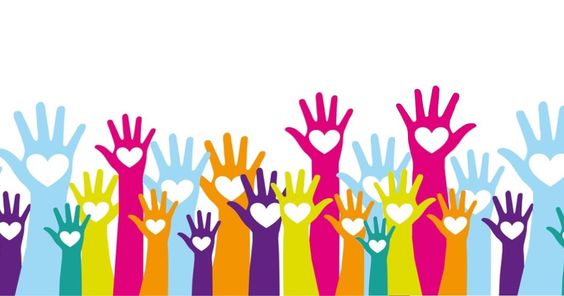 Riaditeľka Spojenej školy internátnej v Prakovciach  oznamuje rodičom, že v termíne od 25.04.2022 -29.04.2022 v čase od 9.00 hod. do 12.00 hod. bude prebiehať zápis do prípravného/prvého ročníka do Základnej školy pre žiakov s autizmom, Breziny 256, Prakovce na školský rok 2022/2023Podmienky a kritériá prijímania detí do ZŠ pre žiakov s autizmom, na školský rok 2022/2023Dieťa sa do zariadenia prijíma na základe:• prihlášky na vzdelávanie v základnej škole • súhlasu so spracovaním osobných údajov k žiadosti o prijatie• správy zo špeciálnopedagogického vyšetrenia s vyjadrením príslušného zariadeniavýchovného poradenstva a prevencie CŠPP• správy z psychologického vyšetreniao prijatí dieťaťa rozhodne riaditeľ školy do 15. júna 2022v prípade potvrdenia autizmom a iných pervazívnych vývinových porúch príslušným poradenským a výchovným zariadením u dieťaťa po danom termíne, je možné podať prihlášku na vzdelávanie v základnej škole pre žiakov s autizmom do 31.08.2022Spôsob zápisu dieťaťaosobne, poštou, alebo odoslaním naskenovaného tlačiva prostredníctvom e-mailuelektronického podania doručeného do elektronickej schránky, elektronického dokumentu, ktorý je autorizovaný kvalifikovaným elektronickým podpisomna web stránke školy : https://ssiprakovce.edupage.org/register/Základná škola pre žiakov s autizmom poskytuje: -výchovu a vzdelávanie pre deti so zdravotným znevýhodnením ( so špeciálnymi výchovno – vzdelávacími potrebami) bez mentálneho postihnutiaTlačivo Žiadosti o prijatie dieťaťa do ZŠ pre žiakov s autizmom si môžete stiahnuť na stránke /https://ssiprakovce.edupage.org//Kontakty: Riaditeľ školy PaedDr. Drahoslava Vaščáková 053 4874 115Email: skola@ssiprakovce.sk